September 30, 2016				 Mr. Steven V. King Executive Director and SecretaryWashington Utilities & Transportation CommissionP.O. Box 47250Olympia, WA  98504-7250Re:	Pipeline Replacement Cost Recovery Mechanism update in Accordance with Commission Policy Statement in Docket UG-120715.   Original filing under Advice No. CNG/W16-06-01, Docket No. UG-160788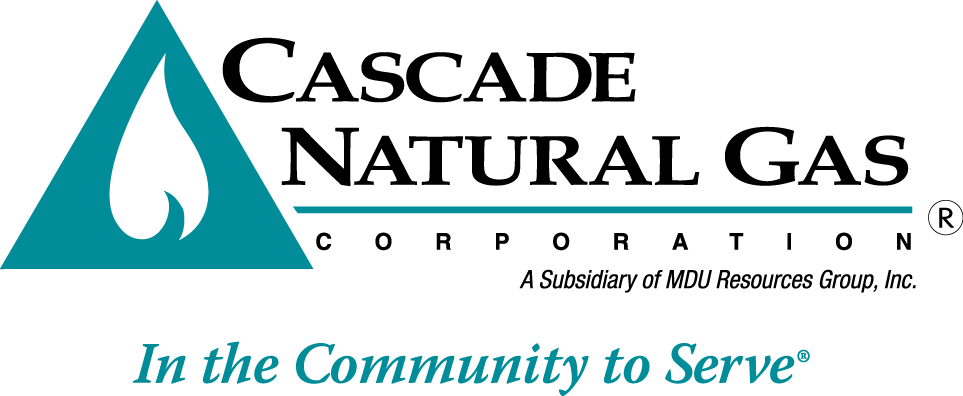 Dear Mr. King:In accordance with the Commission’s policy statement in Docket UG-120715 Cascade hereby submits its update to the Cost Recovery Mechanism with actual costs as of August 31, 2016, and estimated costs through October 31, 2016.  Cascade will be providing its final update once September actual costs are known per the policy statement.  Cascade will also replace the originally filed tariff based on the data in the final update.If there are any questions regarding this update please contact me at (509) 734-4593.Sincerely,Michael ParvinenDirector, Regulatory Affairs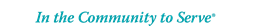 